V Spotkanie Lokalnych Stowarzyszeń Geodezyjnych„Odrodzenie zawodu mierniczego”Grzybów koło Staszowa  20-22 marca 2020 r.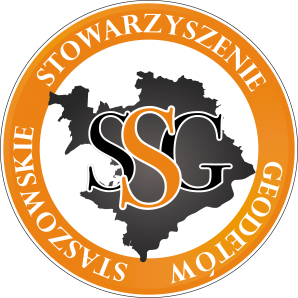 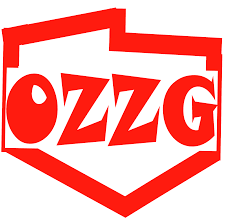 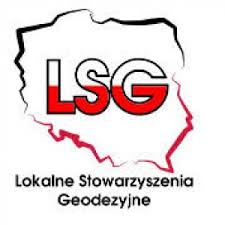 Organizatorami spotkania są Lokalne Stowarzyszenia Geodezyjnei Ogólnopolski Związek Zawodowy Geodetów Gospodarzem warsztatów jest Staszowskie Stowarzyszenie GeodetówSpotkanie otrzymało patronat: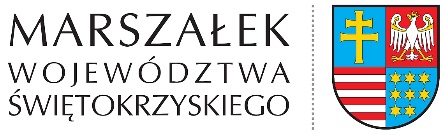 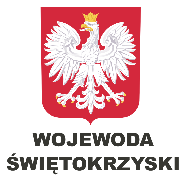 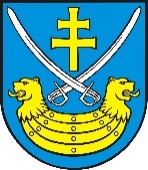 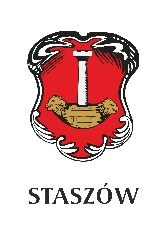 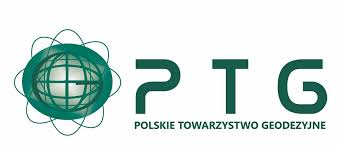 Wsparcie techniczne zapewniają firmy: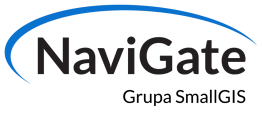 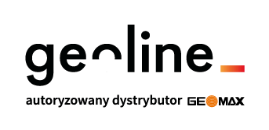 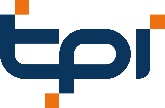 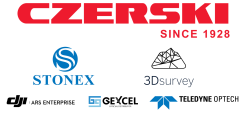 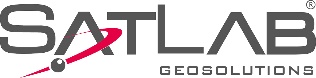 Patroni medialni: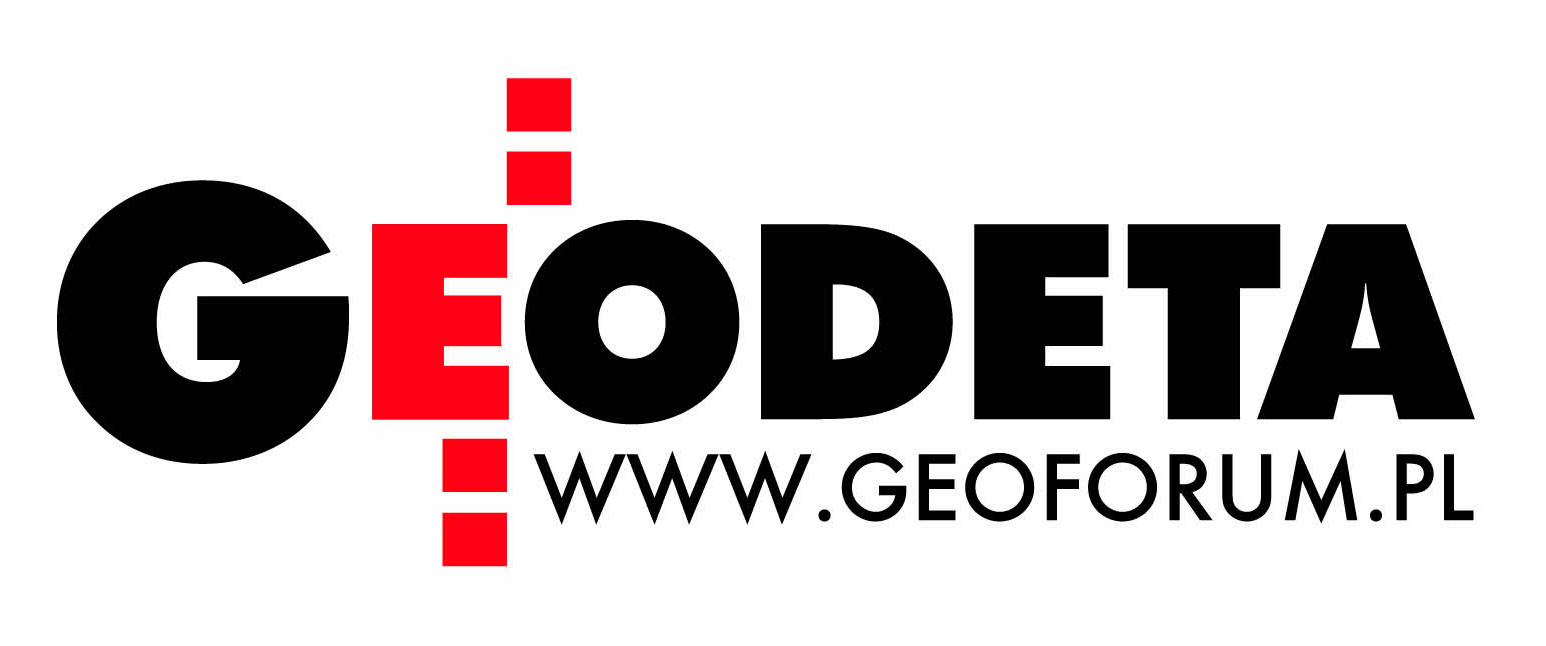 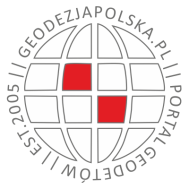 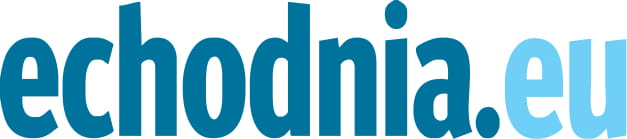 ZAPROSZENIESzanowni Państwo,	W imieniu Lokalnych Stowarzyszeń Geodezyjnych, Ogólnopolskiego Związku Zawodowego Geodetów oraz Staszowskiego Stowarzyszenia Geodetów zapraszamy na V Spotkanie Lokalnych Stowarzyszeń Geodezyjnych „Odrodzenie zawodu mierniczego ”, które odbędzie się w dniach 20-22 marzec 2020 roku w Hotelu Oaza Spokoju. 	Szczegóły i bieżące informacje dotyczące Spotkania: Program V Spotkania Lokalnych Stowarzyszeń GeodezyjnychPiątek 20 marzec 2020 r.17:00 - 19:00	Przyjazd i zakwaterowanie uczestników  19:00 - 20:00	Kolacja20:00 - 22:00	Dyskusja w panelach roboczychSobota 21 marzec 2020 r.  7:30 - 8:30	Śniadanie    8:45 - 9:00   	Wprowadzenie – Maciej Sochacki, Krzysztof Szczepanik  9:00 - 9:45	Referat otwarcia „Ustawowe podstawy zawodu miernictwa w dziedzinie 	geodezji w Polsce” - Władysław Baka   9:45 - 11:00	Wystąpienia Gości11:00 - 11:25	„Prawne i techniczne aspekty rozgraniczenia nieruchomości według Prawa 	Geodezyjnego i Kodeksu Cywilnego” - Krzysztof Szczepanik11:25 – 11:45	„Drony, GNSS RTK-IMU, 3Dsurvey, OnePole, BIM… Technologie stworzone dla Ciebie! Prezentacja nowości w ofercie firmy CZERSKI11:45 - 12:15	Przerwa kawowa i prezentacja sprzętu geodezyjnego12:15 - 13:00	„Ocena możliwości wykorzystania metod fotogrametrycznych do ustalenia 	przebiegu granic działki ewidencyjnej w ramach modernizacji ewidencji 	gruntów i budynków” - Agnieszka Pęska-Siwik13:00 - 13:45	„Operat elektroniczny” - Michał Pellowski13:45 - 14:45	Obiad14:45 - 15:00	„Ogólnopolski Związek Zawodowy Geodetów” - Sławomir Barasiński15:00 – 15:20	„Nowoczesne technologie pomiarowe oferowane przez firmę NaviGate”15:20 – 15:30	„By geodetę szanowano; by geodezję podziwiano - czyli o znaczeniu edukacji społecznej słów kilka” - Mariusz Meus15:30 - 16:15	„Uzyskiwanie uprawnień zawodowych według nowych zasad” - Wiesław Sikora 16:15 - 17:00	„Geneza prawa geodezyjnego w świetle aktualizacji 2020” - Leszek Piszczek17:00 - 17:30	Dyskusja17:30 - 18:00	Przerwa kawowa i prezentacja sprzętu geodezyjnego18:00 - 19:00	Zwiedzanie Huty Szkła Tadeusza Wrześniaka19:00 - 22:00	Uroczysta kolacjaNiedziela 22 marzec 2020 r.  7:30 - 9:30	Śniadanie    9:30 - 10:30	Rozdanie dyplomów uczestnictwa i zakończenie spotkania 10:30 - 12:00	Wyjazd uczestnikówSpotkanie ma charakter otwarty. Aby wziąć w nim udział należy wypełnić formularz zgłoszeniowy i przesłać go pod adres zarzad.ssg@gmail.com. Koszt uczestnictwa wynosi:- wariant pierwszy: uczestnictwo w spotkaniu w dniu 21.03 bez noclegu - 150 zł- wariant drugi: uczestnictwo w spotkaniu w dniach 21-22.03 z 1 noclegiem - 300 zł- wariant trzeci: uczestnictwo w spotkaniu w dniach 20-22.03 z 2 noclegami - 450 zł(zakwaterowanie w pokojach 2-osobowych)FORMULARZ ZGŁOSZENIOWYDane do przelewu:Staszowskie Stowarzyszenie Geodetów, ul. Krakowska 14, 28- 200 Staszów NIP: 866-173-71-38 REGON: 365676520Nr rachunku bankowego: 40 1600 1462 1839 0052 3000 0001Zgodnie z art.13 i 14 Rozporządzenia Parlamentu Europejskiego i Rady (UE) 2016/679 z dnia 27 kwietnia 2016 r. w sprawie ochrony osób fizycznych w związku z przetwarzaniem danych osobowych i w sprawie swobodnego przepływu takich danych oraz uchylenia dyrektywy 95/46/WE, Dziennik Urzędowy UE, L 1 19/1 z 4 maja 2016 informuję, że:1.Administratorem Pani/Pana danych osobowych jest Staszowskie Stowarzyszenie Geodetów, ul. Krakowska 14, 28- 200 Staszów2.Pani/Pana dane osobowe są przetwarzane w celu realizacji spotkania.3.Ma Pani/Pan prawo do dostępu do treści swoich danych oraz ich poprawiania, usunięcia, ograniczenia przetwarzania, prawo do przenoszenia danych, prawo do wniesienia sprzeciwu wobec ich przetwarzania. Ponadto przysługuje Pani/Panu prawo do złożenia skargi do organu nadzorczego gdy uznane zostanie, iż przetwarzanie danych osobowych narusza przepisy ogólnego rozporządzenia o ochronie danych osobowych z dnia 27 kwietnia 2016 roku.4.Pani/Pana dane nie będą przekazywane innym podmiotom.5.Pani/Pana dane osobowe będą przechowywane przez okres niezbędny do realizacji spotkania. 6.Podanie przez Panią/Pana swoich danych osobowych jest dobrowolne, jednak ich nie podanie uniemożliwi Pani/Panu udział w spotkaniu.Potwierdzam zapoznanie się z powyższymi informacjami  …………………....................................                                                 (podpis)Miejsce:
Hotel Oaza Spokoju
Grzybów 33, 28-200 Staszów
GPS 50.5456456, 21.0959857
www.hoteloazaspokoju.pl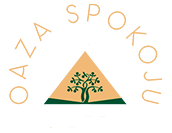 Osoby do kontaktu:
- Maciej Sochacki, tel. 693 529 874
zarzad.ssg@gmail.comOsoby biorące udział w V Spotkaniu Lokalnych Stowarzyszeń GeodezyjnychOsoby biorące udział w V Spotkaniu Lokalnych Stowarzyszeń GeodezyjnychOsoby biorące udział w V Spotkaniu Lokalnych Stowarzyszeń GeodezyjnychOsoby biorące udział w V Spotkaniu Lokalnych Stowarzyszeń GeodezyjnychOsoby biorące udział w V Spotkaniu Lokalnych Stowarzyszeń GeodezyjnychOsoby biorące udział w V Spotkaniu Lokalnych Stowarzyszeń GeodezyjnychOsoby biorące udział w V Spotkaniu Lokalnych Stowarzyszeń GeodezyjnychLp.ImięNazwiskoTelefonFirma/ OrganizacjaMiastoWariant123456